Red/Orange 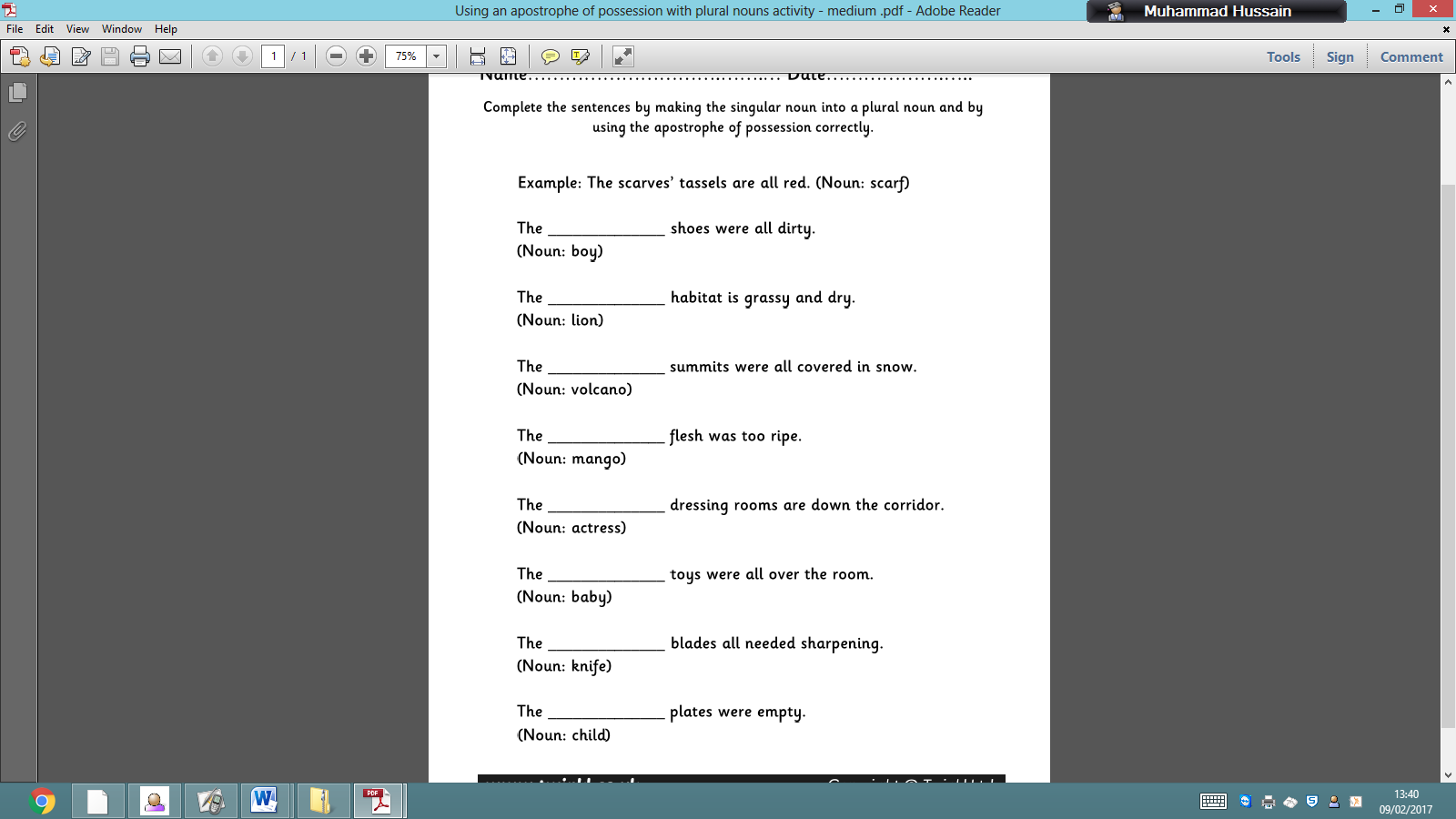 